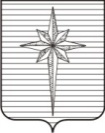 АДМИНИСТРАЦИЯ ЗАТО ЗВЁЗДНЫЙпостановление01.03.2023										           № 198О внесении изменений в административный регламент предоставления муниципальной услуги «Отнесение земель или земельных участков к определённой категории или перевод земель или земельных участков из одной категории в другую (за исключением земель сельскохозяйственного назначения)», утверждённый постановлением администрации ЗАТО Звёздный от 26.05.2022 № 542В соответствии с пунктом 9 части 1 статьи 43 Устава городского округа ЗАТО Звёздный Пермского края, Порядком разработки и утверждения административных регламентов предоставления муниципальных услуг, утверждённым постановлением администрации ЗАТО Звёздный от 16.12.2021 № 1349, и в целях повышения качества предоставления муниципальных услуг администрация ЗАТО Звёздный постановляет:1. Внести в административный регламент предоставления муниципальной услуги «Отнесение земель или земельных участков к определённой категории или перевод земель или земельных участков из одной категории в другую (за исключением земель сельскохозяйственного назначения)», утверждённый постановлением администрации ЗАТО Звёздный от 26.05.2022 № 542, следующие изменения:в пункте 2.4 слова «2 месяца» заменить словами «40 рабочих дней»;в пункте 3.2.2 слова «30 дней» заменить словами «1 рабочий день»;в пункте 3.4.3 слова «21 день» заменить словами «35 рабочих дней»;в пункте 3.5.2 слова «3 дня» заменить словами «1 рабочий день».2. Отделу по развитию территории администрации ЗАТО Звёздный организовать работу по размещению настоящего постановления в информационно-телекоммуникационной сети Интернет на официальном сайте органов местного самоуправления ЗАТО Звёздный https://zatozvezdny.ru/ в течение 5 рабочих дней со дня вступления в силу настоящего постановления.3. Отделу землеустройства и охраны окружающей среды администрации ЗАТО Звёздный обеспечить размещение изменений, вносимых в административный регламент, в федеральной государственной информационной системе «Федеральный реестр государственных и муниципальных услуг (функций)» в течение 3 календарных дней со дня вступления в силу настоящего постановления.4. Опубликовать настоящее постановление установленным порядком в информационном бюллетене ЗАТО Звёздный «Вестник Звёздного».5. Настоящее постановление вступает в силу после дня его официального опубликования.И.о. главы ЗАТО Звёздный –главы администрации ЗАТО Звёздный                                               Т.П. Юдина